APPLICATION FOR TESL ONTARIO CALL FOR RESEARCH PARTICIPANTSPlease complete this application and submit it with any other required documents by email. 1. Title of the Research Project:2. Researcher(s): 	Name:	Institution:Email:3. Has this project been submitted for ethics clearance to any a post-secondary institution? If yes, please provide copy of response/outcome of the review. If not, please contact TESL Ontario for more information on how to apply. Yes                No4. Please describe the project by answering the following questions:Research Questions:Data Collection Methods:Study end date:5. What will you ask TESL Ontario members to do?Please include the following with this application. The consent form that participants will be asked to complete before participating;The call for participation to be posted on the TESL Ontario webpage;An announcement of maximum 150 words to be sent out by email to members. This announcement will contain a link to the research page of the TESL Ontario website where interested participants will find the full call for participation and the relevant consent form. Signature of Primary Researcher: 				Date: 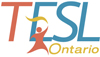 